Supplementary Figure 1. Differences in SCFA profiles based on meeting PA recommendations. Isovalerate and the SCFA/BCFA ratio were significantly different between groups that met and did not meet weekly PA recommendations. Abbreviations: branched chain fatty acids (BCFA), short-chain fatty acids (SCFA).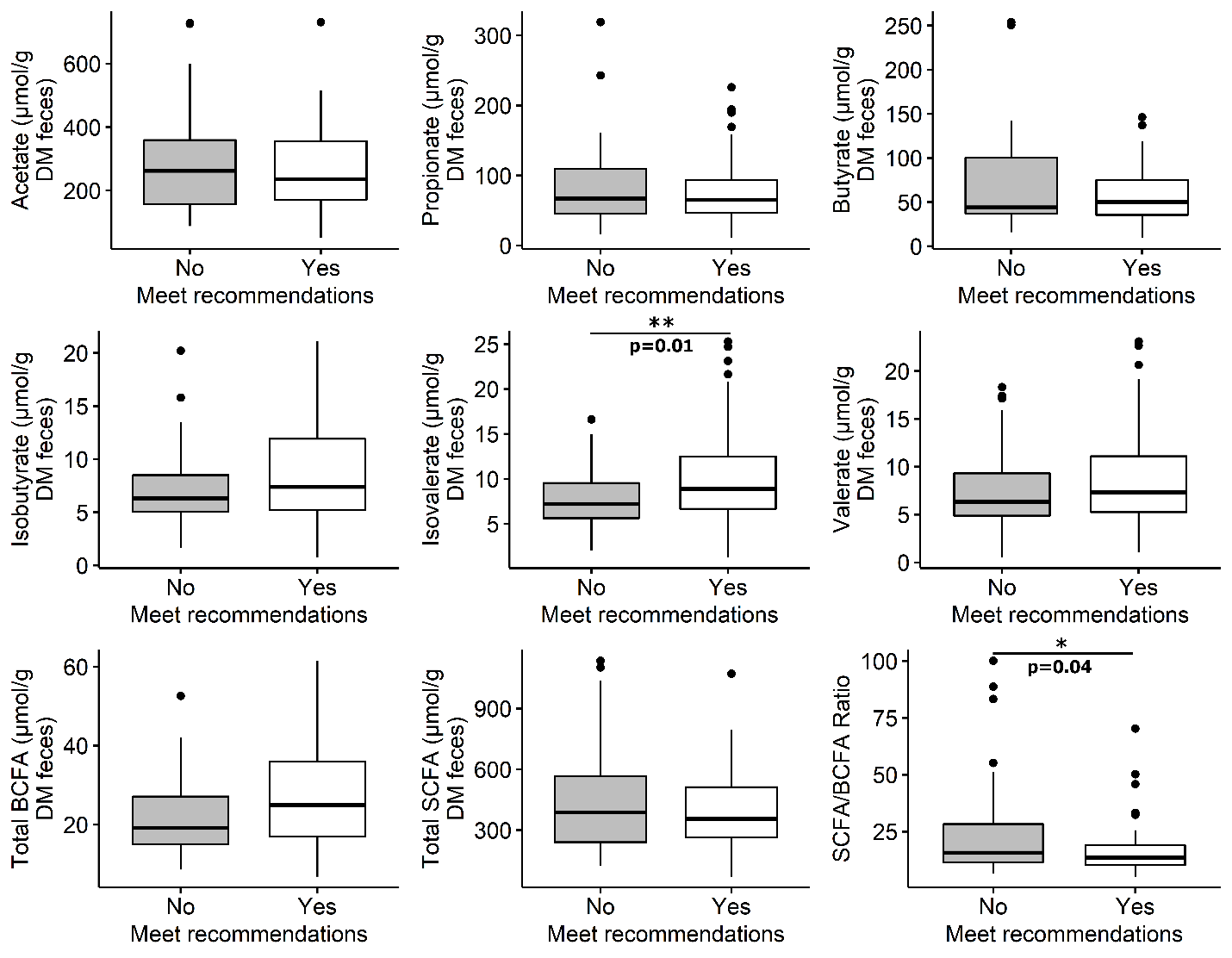 Supplementary Figure 2. Meet PA cluster DESeq2 comparison. DESeq2 identified three taxa, Ruminococcus (family Lachnospiraceae), YS2, and Haemophilus, that were significantly different between groups that met or did not meet weekly PA recommendations. Relative abundance of taxa displayed as proportions.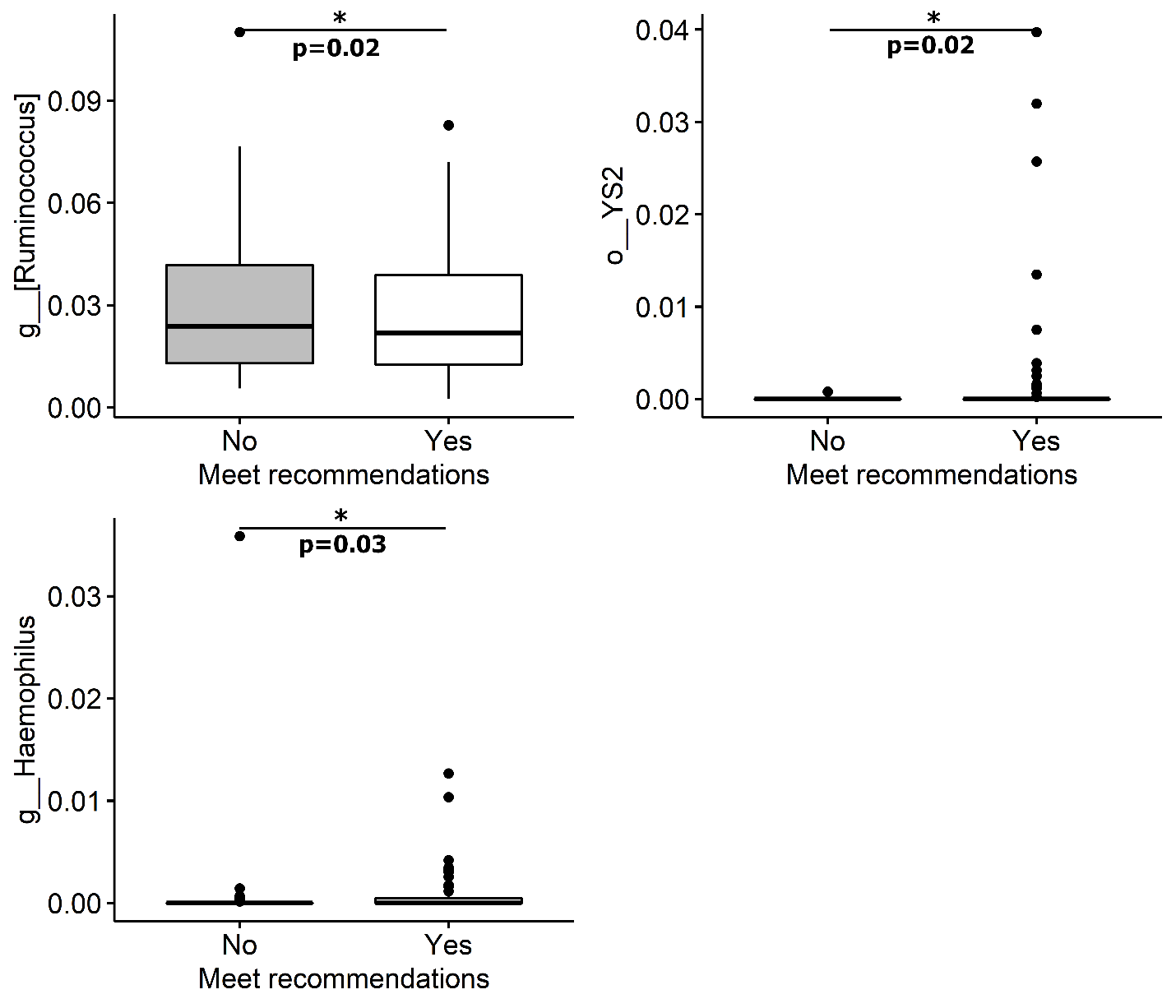 Supplementary Figure 3. K-means cluster PA comparison. Clusters showed significant differences in percent of time spent in MVPA and ST.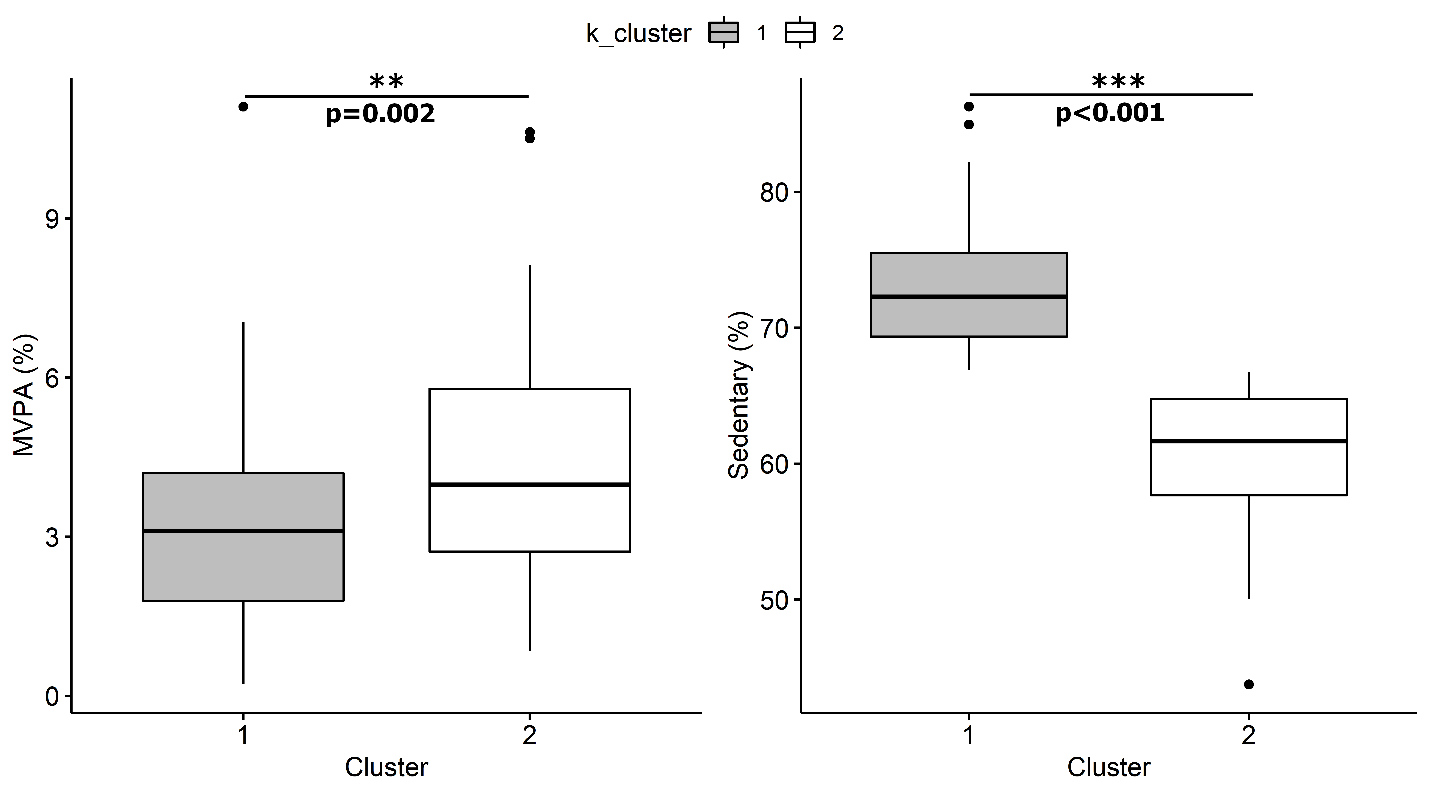 